Сюжетно-ролевые игры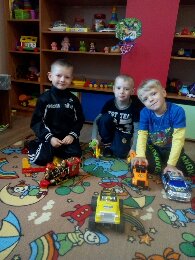 Водители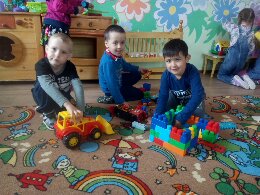 Строители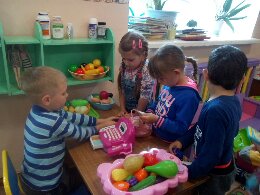  Продавец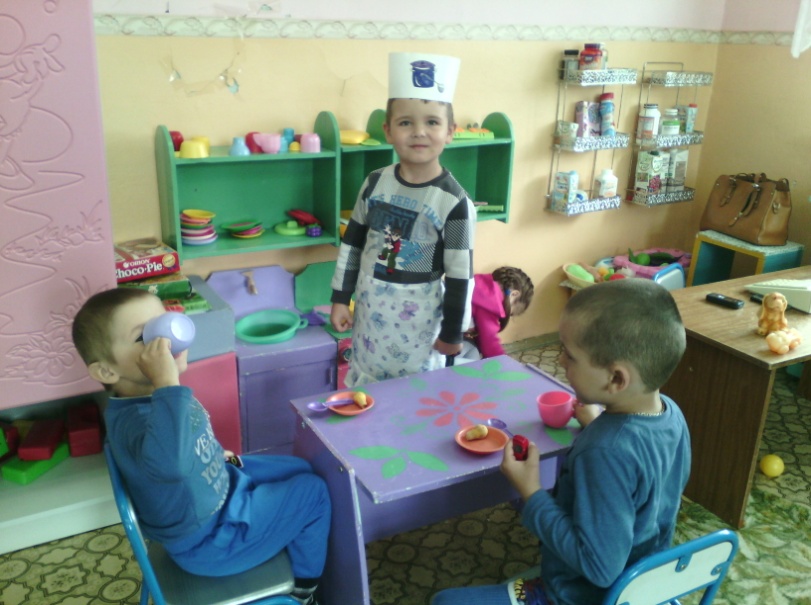 кафеДобрый доктор Айболит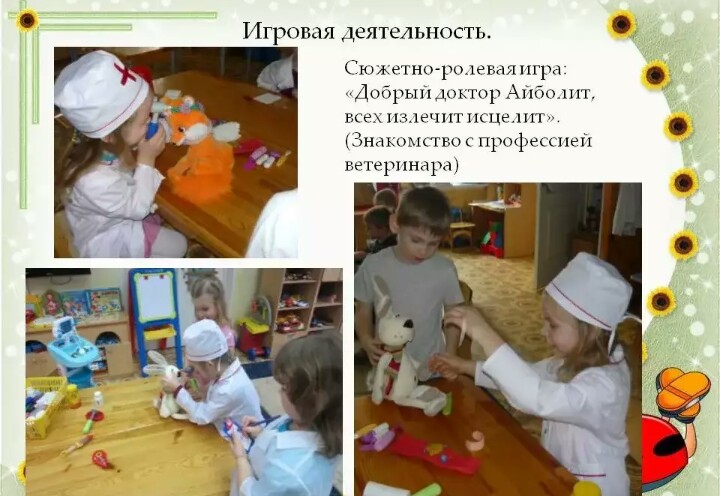 Дидактические игры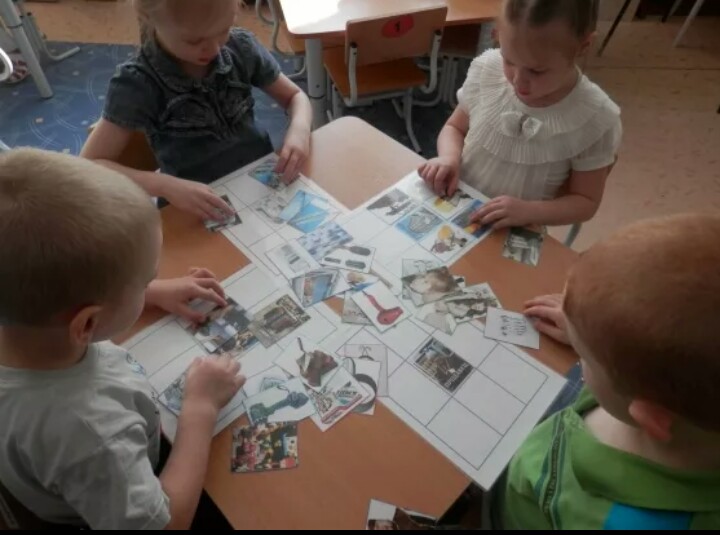 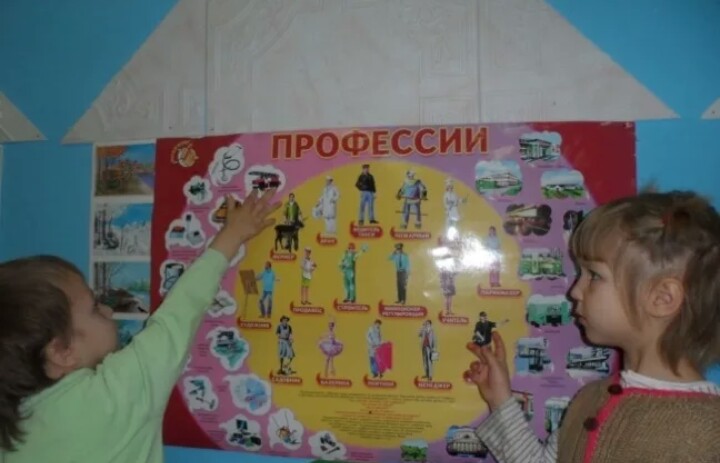 Художники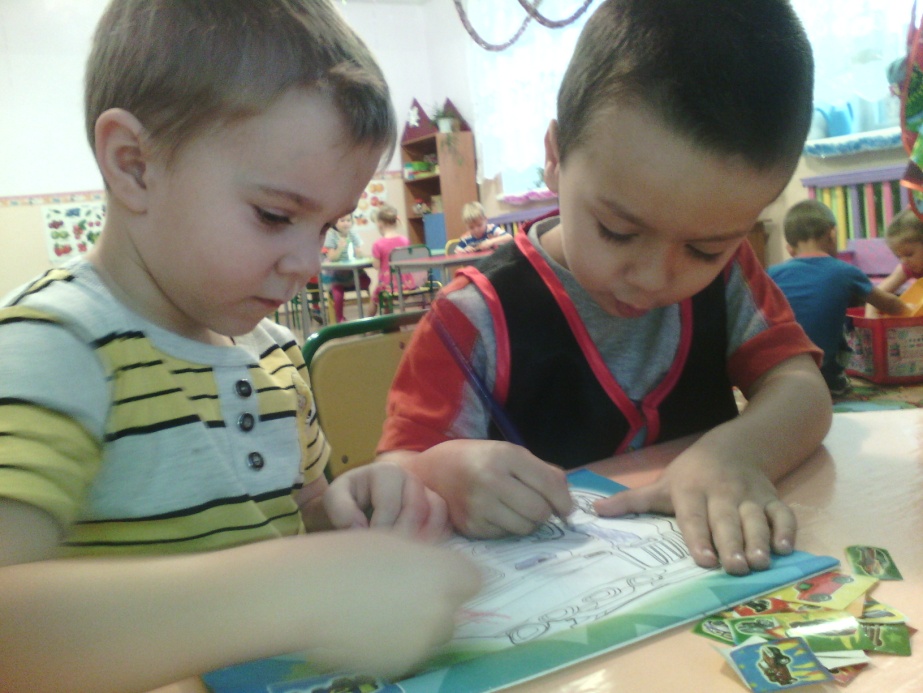 НОД по рисованию Тема «Все профессии нужны, все профессии важны»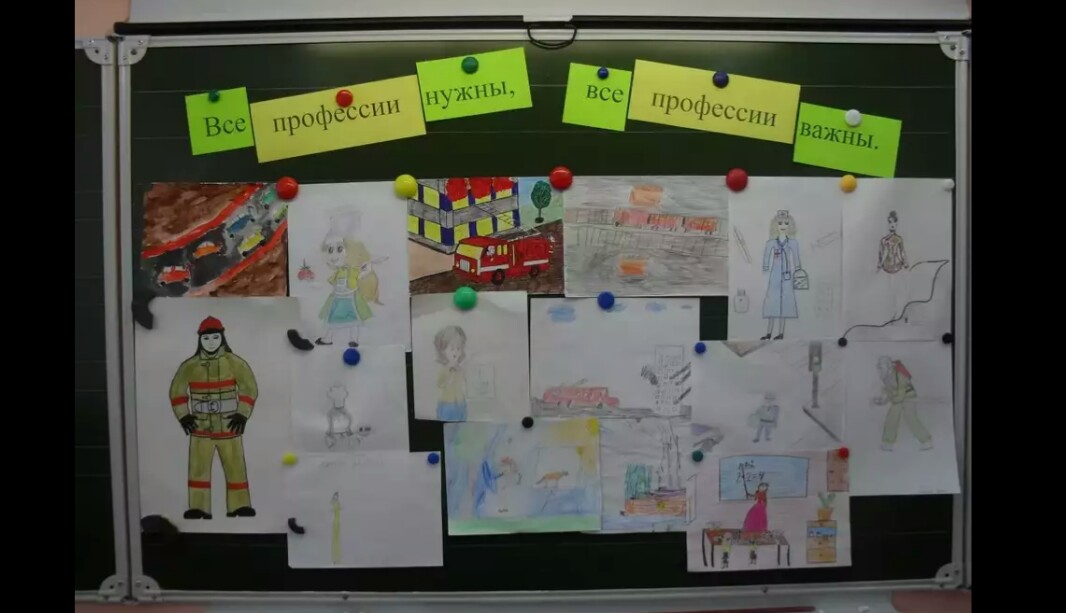 Работа с родителями (помощь в пополнении предметно-развивающей среды группы)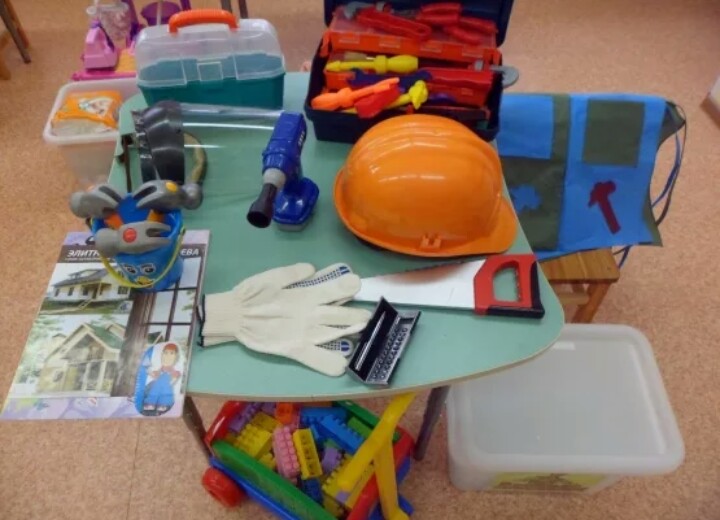 Экскурсиипрофессия "Учитель"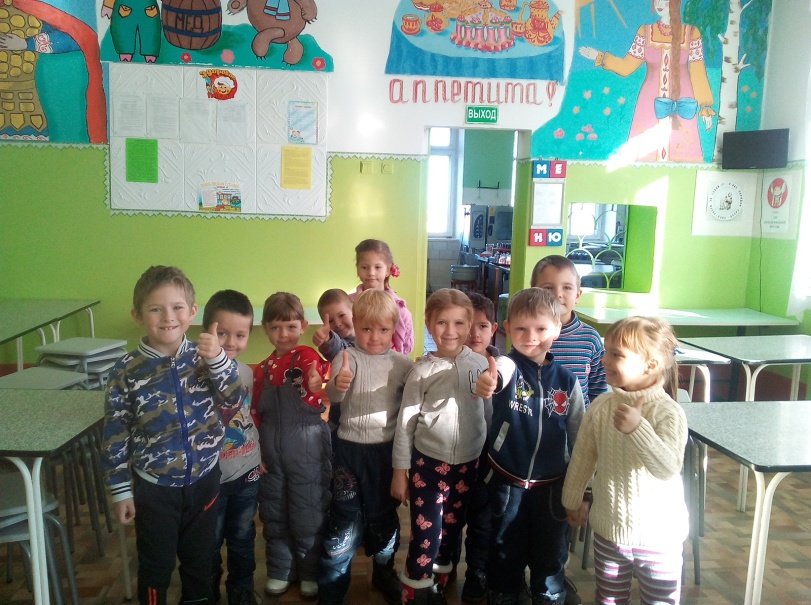 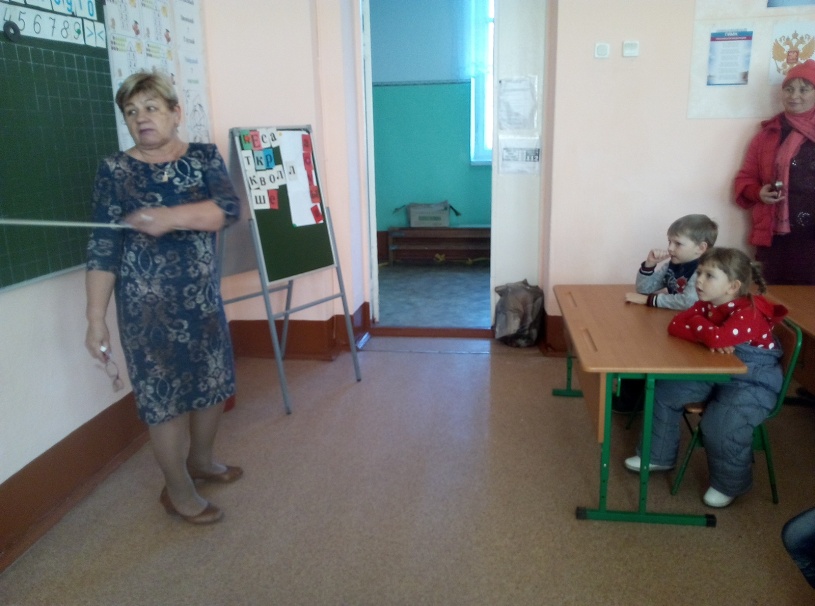                             профессия "Повар"профессия" Продавец"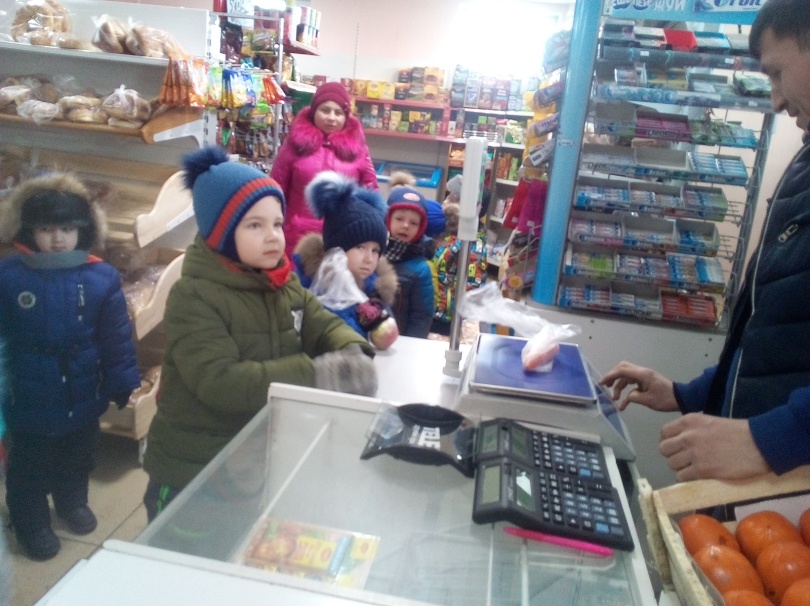 Выставка детских рисунков«Все профессии нужны, все профессии важны»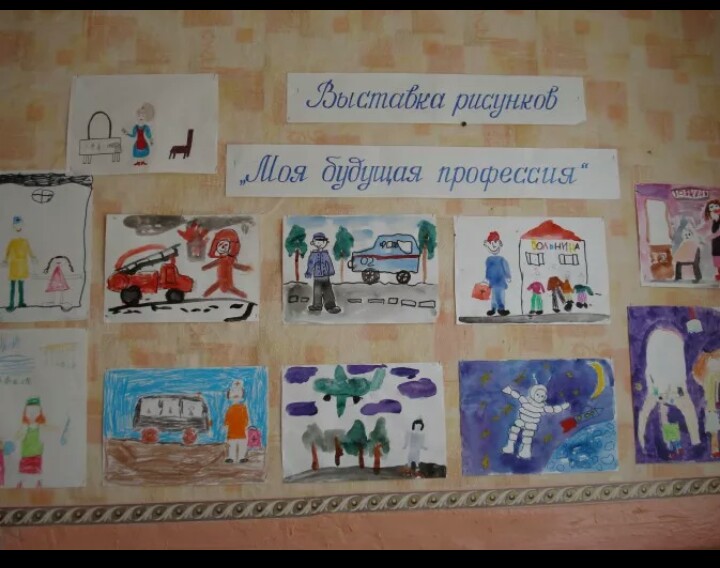 